Муниципальное дошкольное образовательное учреждениеНекоузский детский сад №3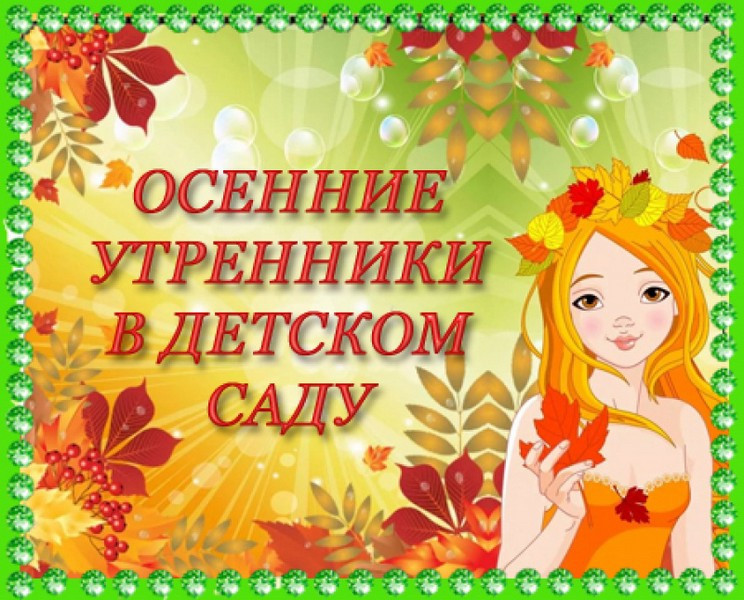 Составила: музыкальный руководительХохолькова А.А.Сценарий осеннего праздника«Осенняя сказка»1 младшая группа Роли для взрослых: Ведущий, Осень,Дети старшей группы или куклы на ширме: Маша, Ежик, Зайчик.В зале стоит домик. За ним находятся персонажи.Музыкальный репертуар:«Хоровод с Осенью»«Хоровод вокруг яблоньки»«Танец с осенними веточками» Песня «Под зонтиком»Игра «Солнышко и дождик» Песня «Зайка»Игра «Догони зайчика»Под песню «Приходи красавица, осень золотая. Деткам очень нравитсяосень золотая» воспитатель выводит детей. Дети идут стайкой. Садятся на стульчики.Ведущий: Посмотрите, ребята, кто нас встречает в зале? Это же осень золотая.Осень: Здравствуйте, ребята! А я к вам в гости пришла. Будем сегодня с вами песенки петь, танцевать, веселиться.Вед.: Здравствуй, Осень золотая! Как ты красиво украсила музыкальный зал.Ведущий: Ребята, а давайте потанцуем.«Хоровод с Осенью»к. В хороводе с осенью	идут хороводомВесело попляшем,– Посмотри ты, Осень, На ребяток наших.Припев: Хлопай, хлопай веселей Ты в свои ладоши.Топай, топай ты сильней, Не жалей ты ножек.к. А теперь как птички,	бегут врассыпнуюРучками помашем, Посмотри ты, Осень, На ребяток наших.Припев:к. Дружно мы в присядку Весело попляшем, Посмотри ты, Осень, На ребяток наших.Припев:Проигрыш: Покружились Садятся на стульчики.Осень: Ребята, а когда я к вам в гости собиралась, все думала, все гадала, какой же вам подарок приготовить. И решила вам подарить сказку. Вы любите сказки? Тогда посидим и посмотрим, кто же в гости к нам идет?Под музыку на ширме появляется кукла «Маша»Ведущий: Маша пришла!Маша: Здравствуйте ребята. Посмотрите, какая у меня яблонька, просто красавица. Осень наступила, яблочки позолотила. Буду яблочки срывать и детишек угощать. Я пойду за корзиночкой, а вы присматривайте за моейяблонькой, чтоб ее не обижали и яблочки не срывали.Ведущий: Хорошо Машенька, присмотрим. А кто подойдет к яблоньке, мы погрозим пальчиком. Как? Покажите пальчик. Ай-яй-яй! (грозят)Ведущий: Ребята, давайте поводим хоровод вокруг яблоньки.«Хоровод вокруг яблоньки»Под музыку появляется Ежик.Ежик: Что за чудо вижу я! Яблонька красавица!Съем ка яблочко сейчас, Ежику понравится!Осень: Ай-яй-яй! Давайте погрозим пальчиком. Ай-яй-яй! Не трогай яблоньку. Лучше дай нам листики поиграть, сколько их у тебя много.(веточки за ширмой)Ежик: Играйте на здоровье!Ведущий: Ребятки, давайте поиграем с листочками!«Танец с осенними веточками»(садятся)Ежик: Какие же вы молодцы! Не буду трогать ваши яблочки. Как хорошо танцевали!Ведущий: Ежик, а наши дети еще знают песенку про дождик. Споем ежику песенку?Песня «Под зонтиком»Ежик: Фыр-фыр-фыр… какая же мокрая песенка. Ой, ой, ой, я весь промокну. (убегает)Ведущий: Ежик, ты куда? Не бойся, посмотри у нас же зонтик есть! Кажется, убежал. Ребята, а давайте мы с вами поиграем.Игра «Солнышко и дождик»Ведущий: А наша сказка продолжается. Кто это за яблонькой прячется? Чьи это длинные ушки мы видим? (ответы детей)Зайчик: Что за чудо вижу я! Яблонька красавица! Съем ка яблочко сейчас, зайчику понравится!Ведущий: Ай-яй-яй! Не трогай, зайка, яблоню. Хочешь мы тебе песенку споем?Зайчик: Песенку, мне? Мне никто никогда не пел песенок.Ведущий: А мы споем! Правда, ребята?Песня «Зайка»Зайчик: Как хорошо спели.Ведущий: Зайчик, а ты поиграешь с нами?Зайчик: Конечно поиграю!Игра «Догони зайчика»Вед: Не догнали, ускакал зайчик.Маша: А вот и я! Смотрю, ребята, все яблочки на месте. Спасибо вам, ребятишечки. За то, что помогли мне, угощу я вас яблочками.(дает корзину с яблоками)Осень: Вот спасибо тебе, Машенька! Вед: Спасибо, Машенька за яблочки. (осень раздает яблоки)Вед: Спасибо тебе, Осень. На этом наш праздник закончился! Пойдем кушать в группу Машино угощение. До свидания!Под музыку дети уходят из зала.Сценарий осеннего развлечения«Как дети осень искали»Для детей средней группыРоли для взрослых: Ведущий, Осень, Гном, Туча Роли исполняют дети: Лягушата, Волк, Белочка Репертуар:Танец «Золотой осенний вальс с веточками» Арина Чугайкина (фонограмма Песня «Осень наступила» (Ф-но) муз. С. НасауленкоИгра «Листочки и ветерок» Хоровод «Урожай собирай» «Танец с зонтиками»Танец «Ква-ква» (На болоте, на болоте, кто-то песенки поет) Игра «Дети и волк»Песня «От носика до хвостика» Танец «Тучка»На ковре полукругом лежат осенние листья, красные и желтые.Голос за кадром: Мамы, папы, внимание, внимание!Просим вас, затаите дыхание. Начинаем представлениеДля детишек в удивление. Чтоб детей не отвлекать, Нужно сотовый убрать.Очень, очень просим вас Выключить его сейчас.Пусть заботы подождут, Не до них вам будет тут. Лучше с нами веселитесь,Лучше в детство возвратитесь. Хлопайте и подпевайте,Праздник осени встречайте.Под музыку песни «Золотой осенний вальс» А. Чугайкина дети выбегают друг за другом на носочках..Посмотрите все на нас	Бегают легким бегом на носочкахМы сейчас танцуем вальс. С веточками кружимся.И с тобой подружимся.	Поворачиваются лицом в круг.Проигрыш. 1 квадрат – машем веточками из стороны в сторону. 2 квадрат – кружимся одну веточку вверх, другую вниз.Станет ветер танцевать, Пружинят и поднимают то одну веточку вверх, то др.Наши веточки качать. Посмотрите вы на нас, Мы вот так танцуем вальс.Проигрыш. 1 квадрат – машем веточками из стороны в сторону. 2 квадрат – кружимся одну веточку вверх, другую вниз.Дождик тоже танцевал, Дети на носочках сбегаются в круг, подн. веточки вверх.Всюду капельки бросал. Из круга, на свои местаПосмотрите все на нас,	В кругМы как капельки сейчас. Из кругаПроигрыш. 1 квадрат – машем веточками из стороны в сторону. 2 квадрат – кружимся одну веточку вверх, другую вниз.Звучит спокойная фоновая музыка(Дети подходят к ведущему, отдают веточки и расходятся в полукруг, становятся около листиков)Ведущая: Это что же за художникВсе места позолотил?Даже самый сильный дождик Эту краску не отмыл.Отгадать загадку просим Кто художник этот?Дети: ОсеньВедущая: Встречайте нашу гостью дорогую! (Дети хлопают)Под музыку входит осень, идет, кружится и встает рядом с детьми в начале полукруга с правой стороны.Осень:      Я Осень золотаяДавно уж тут как тут. Волшебной, золотою, Всегда меня зовутНе виделись мы целый год За летом снова мой черёд Я так трудилась, рисовалаЯркими красками все украшала. Мои милые друзья,Расскажите про меня.ребёнок: Какая красивая осень,Какой золотистый ковёр! И в гости сегодня, ребята,К нам праздник осенний пришёл.ребёнок: Листья жёлтые в садуВетер подметает. Это только раз в году Осенью бывает.ребёнок: Листья с веток облетают,Словно дождик золотой Это осень золотая Радует нас красотой.ребёнок:	Осень, осень за окошком,Дождик сыплется горошком. Листья падают шурша.Дети:	Как ты, Осень, хороша!Песня «Осень наступила» муз. С. НасауленкоНа вступление качают головками, кружатся.Осень, осень наступила, Листья осыпаются. Солнца нет, и потемнело, Дождик начинается.Припев: Кап - кап на дорожки,	Пальчик о ладошку 2 р. Показать ручками впередКап – кап на ладошки.Дождик землю поливай, Локоток на ручку, грозим в такт муз.С нами поиграй.Проигрыш.	Качают головой из стороны в сторону, руки на поясе.Паучки, жучки и мошки Прячутся, скрываются. И в далекую дорогу Птички собираются.Припев:	Кап, кап	Хлопки пр. о левую и наоборотна дорожке	Показать ручками впередКап, кап,На ладошке.Осень, осень, поливай,	Локоток на ручку, грозим в такт муз.С нами поиграй.Проигрыш.	Качают головкамиОсень.	Ребята, посмотрите как красиво вокруг!На опушке лес густой Нам откроет двери,Здесь увидим мы с тобой Разные деревья.Раздаются звуки музыки «Маленький гномик»Осень.Слышите? Кажется, к нам кто-то идёт! Это гном – лесной человечек. Давайте его разыграем, спрячемся за листиками. Встречайте нашего гостя! (родителям)Дети присаживаются на корточки и прячутся за листики, которые лежат на полу.Входит Гном под музыку «Живет мой добрый гномик» (машет рукой, смотрит с рукой в одну сторону, в другую и шагает в такт, поднимает руки вверх, шагает и встает в стойку (руки на поясе, нога на пятку)Гном:	Как работы много сталоСколько листиков опало Подметать я их спешуЯ порядок навожу. Я метелочку возьму,Листья в кучу соберу.Игра «Листочки и ветерок»Гном: Эх, соберу листочки! (в процессе игры)Звучит музыка, гном подметает метлой, дети встают в середину зала, поднимают руки с листиками верх и машут ими.Гном: Фу, порядок!Осень:	А весёлый ветерок,Путь не близок, не далёк Всё по свету он летаетИ листочки раздувает.Звучит волшебная музыка ветерка. Дети разбегаются по залу, в конце музыки присаживаются на корточки в полукруг, и прячутся за листики.Гном:	Что ты ветер, в самом деле?Все листочки разлетелись. Я метёлочку возьму, Листья снова соберу.Звучит веселая музыка. Гном подметает, дети собираются в центре зала и размахивают листиком над головой, 2 рука на поясе)Гном:Ух. (вытирает пот со лба)Ах, вы, листья озорные! Яркие, да расписные,Чтоб не смели улетать Должен я вас всех…Дети: Догнать!Гном догоняет детей, дети убегают и присаживаются на стульчики, листочки кладут под стульчики.Гном: Ой, а это и не листики вовсе! Это ребятишки – девчонки и мальчишки! Пошутить решили над старым дедушкой? Ну, здравствуйте, озорники!Рассказывайте, зачем в осенний лес пожаловали?Осень: Уважаемый гномик! Мы пришли в твой чудесный лес, чтобы поискать грибы, ягоды и, конечно¸ полюбоваться замечательной осенней природой.Гном: Добро пожаловать! А стихи вы умеете читать?Осень: Ой, а по секрету вам скажу Очень я стихи люблю.Вед.:    Ребятки, а расскажите гномику какой урожай вырос у вас в огороде.Выходят 3 ребенка, встают перед Осенью, лицом к зрителям.Стихи:ребёнок : Мы сажали огород,Всем на радость он растет. Подрастает там лучок,И марковочки пучок.ребёнок: И огурчик, и капуста,Все, конечно, очень вкусно. Приходи и собирай.Вот чудесный урожай!Вед.:	Все созрело, все поспело!Время с грядок убирать. Принимаемся за дело!Кто мне будет помогать?ребенок: Мы корзиночки возьмем,В огород скорей пойдем. Урожай собиратьИ на зиму запасать.Хоровод «Урожай собирай»(после хоровода дети садятся на стульчики)Гремит гром.Осень: Что такое, что случилось? Все в лесу переменилось.Тучка осенняя к нам прилетела,Праздник испортить друзьям захотела!Под музыку выходит Тучка и стучит в барабан.Туча:Я туча злая, грозоваяЯ веселиться не люблюДождём холодным всех полью!(Кладет барабан, берет пистолет, брызгает с водяного пистолета.) Вот вам дождик, вот!Что вы с Осенью играете? Правил вы моих не знаете? Всем скучать, меня бояться! И не петь, и не смеяться!Золотую Осень от вас я забираю,А холодный дождик вам я оставляю!(Берет за руку Осень, Осень упирается.)Пойдём, пойдём, пойдём! (тянет Осень за руку)Осень: Нет! Нет! Нет!Не нужен нам ни дождь, ни туча Лучше ты меня не мучай!И к ребятам меня отпусти,Зачем же нам на празднике дожди?Туча:Как это зачем? (отходит назад, стоит в сторонке)Осень: Вот так, не нужен нам дождь и всё!(под зонтиком): Если тучка в небе хмурится и грозит дождем, что, ребятки, нас спрячет от дождика? (Ведущий раскладывает зонтики)Дети: Зонтик!(Выходят дети к зонтикам)Ребёнок: Не страшен дождик проливной, Ведь зонтик есть у нас с тобой. Мы будем весело гулять,По лужам бегать и скакать.Ребёнок: Если дождик проливной - Зонтик я беру с собой.Очень яркий и большой - Жёлтый, красный, голубой.Осень:		Раз, два, три, четыре, пять! Будем с зонтиком плясать.Танец «С зонтиком»Гремит гром.Осень:Ой, ребятки, что слышу я, Может, спрячемся, друзья!Дети разбегаются на свои места. (Убрать зонтики)Осень: Ой, ребятки, а давайте прогоним злую тучу, давайте громко скажем:«Туча, туча, убегай И ребяток не пугай»Осень:Видно кто-то промолчал,Видно кто-то не кричал. Мамы, папы, помогите, Вместе с нами покричите Туча, туча, убегайИ ребяток не пугай.Тучка: Ах, вы так, тогда я точно Осень забираю, а дождик холодный вам оставляю. Берет за руку Осень и уводит. Смотрите-ка, развеселились.(звучит фонограмма грома) Посмотрим, когда дождь пойдет, как вы веселиться будете, вот я вам еще грома напущу! Какие вы…..(Выталкивает осень)Гном: Ребята, что же нам теперь делать, какой же праздник без золотой Осени. Я знаю, что нам нужно делать. Мы с вами вместе в осенний лес пойдем и красавицу Осень конечно найдем. А поможет нам в этом моя волшебная дудочка, дудочка - погудочка. Как только на дудочке ты заиграешь, так сразу на лесное болото и попадаешь.Фонограмма: звучание дудочки. Гном играет на дудочке.Гном: А вот и лесное болото.Фонограмма: лягушиное кваканье. Под музыку выскакивают лягушата.(Музыка зайчиков из игры волшебный платок) Выбегают 3 лягушонка, становятся клином.Лягушата: 1. Ква – ква - ква, ква – ква - ква, Сильный дождик льет с утра.Симпатичная погода Для лягушечьего рода.Весь лес промок и всюду лужи, А лягушатам прыгать нужно. Дождик льется целый день,Ну а нам играть не лень.Просыпайся, мошкара, Мы танцуем до утра Принесли аккордеон, Подключили микрофонЭй, кто хочет стать звездой, Танцуй ква-ква и пой!Танец «Ква-ква» (На болоте на болоте, кто-то песенки поет)лягушата сидят на коврике.Гном: Лягушата славные, красивые, нарядные. На болоте родном вы росли, вырастали, А Осень золотую вы там не видали?Лягушата: Нет, нет, нет, от лягушаток вам ответ. (локоток на руке, грозят пальчиком)Гном: Очень жаль, будем дальше искать. Провожаем наших гостей (хлопает)Убегают под музыку на стульчики.Гном: Ну, волшебная дудочка, играй, И зверюшек вызывай.Кто по веткам ловко скачет И в дупле орешки прячет.Поиграй-ка, отзовись, Отгадать поторопись.Фонограмма: звучание дудочки.Встречайте дружно нашу лесную гостью.Под прыгучую музыку выходит Белочка с корзинкой в руках.Белочка: Я белочка зверушка,Резвушка, хохотушка, Трудиться мне не лень, Скачу я целый день.Белка любит сыроежки, Лапой с ветки рвет орешки. Все запасы в кладовой Пригодятся мне зимой.Гном:В моем лесу грибов не счесть, Разные грибочки есть.А ты с ребятами будешь собирать грибы? Ребята, пойдем в лес гулятьИ грибочки собирать.Только помните, в лесу живет злой и страшный волк.Гном: Вот он, посмотрите.Выходит Волк и демонстрирует свою силу.Игра «Дети и волк»ДЕТИ: Дети по лесу гуляют и грибочки собирают.Тут грибок и там грибок, Вот и полный кузовок.Тут грибок и там грибок, Вот и полный кузовок.Ведущий: Тут откуда ни возьмись, злой и страшный волк явись.Волк: Я голодный, злющий Волк, Я в ребятах знаю толкЯ давно не ел совсемВас, ребятушки, я съем! (Волк догоняет детей)Гном: Ну вот, Белочка, мы с тобой поиграли И грибов насобирали.Ты по веточкам прыгала, скакала, А Осень золотую ты не видала?Белочка: Нет, нет, нет, вам от Белочки ответ.Гном: Что же нам делать. Где же нам искать Осень. Надо что-то придумать. Я вот думал, думал и придумал. А давайте мы с вами споем веселую песенку. Она песенку услышит и сразу к нам придет, и Осень золотую с собою приведет.Песня «От носика до хвостика»Под музыку выходит Тучка, за руку с ней и Осень.Тучка:Вот спасибо вам друзья,Песенку любимую услышала я. Ведь без тучки и без дождика Не бывает осени.(Тучка прощается и  уходит)Вед.:	Наконец-то Осень снова с нами! Дети, а давайте подарим Осени наш любимый танец.Танец «Тучка»Осень: Как мне вас, ребята, благодарить.Вы по лесу с Гномиком шли И Осень Золотую нашли.Я чудо сейчас совершу,Дары вам осенние преподнесу. Раз, два, три, четыре, пять,Начинаем колдовать.Мы платочек поднимаем,Что под ним сейчас узнаем. Приготовила дары я для нашей детворы.Ешьте фрукты, соки пейте и зимою не болейте!Осень раздает детям фрукты. Дети говорят: Спасибо!Осень: Ну а нам прощаться пора, До свиданья, детвора!Герои под музыку уходят.Ведущий: Наш праздник подошел к концу. Спасибо вам, родители за ваше внимание и за громкие аплодисменты. А нам пора в группу возвращаться и осенними дарами угощаться.Под музыку дети покидают зал.Атрибуты:Осенние веточки – по 2 шт. на ребенка. Осенние листочки – по количеству детей. Костюм волка.Костюмы лягушат.Зонтики.Листья кувшинки (по 2 шт. на лягушонка).Корзина (собрать веточки)Костюмы Осени, Гнома, Тучки. Барабан и водяной пистолет (для Тучки)Сценарий осеннего утренника«Будьте здоровы»старшая группаРоли для взрослых: Ведущий, Осень, ПростудаРоли исполняют дети: ДождикРепертуар:Петрова «Осенний вальс» (танец с осенними веточками)Песня «Что случилось, что случилось? Вся природа изменилась» (2к.) А. ЧугайкинаПесня «Разноцветные листики падают» И. Смирнова Игра «Найди свой листок»«Оркестр для Осени» Танец «Под зонтиком» ЧастушкиХоровод «Осень щедрая пора» Игра: «Отдели овощи от фруктов»Зал празднично наряжен. Под музыку в зал выходят ведущие: взрослый и ребенок.Вед. Здравствуйте гости дорогие, веселья вам и радости! Давно мы вас ждем поджидаем, и вот праздник свой осенний начинаем. Позабудьте о заботах, отдохните от работы. Веселитесь, не стесняйтесь и вместе с намиулыбайтесь!Реб. Приносит нам осень печальную скрипку, Чтоб грустный мотив над полями звучал. Но мы всегда осень встречаем с улыбкой,Вместе. И всех приглашаем в наш праздничный зал!Петрова «Осенний вальс» (танец с осенними веточками)1 реб.	Дождик льет и над рекой Цветная радуга встает.Посмотри на это чудо! Кто ее раскрасить смог?2 реб.		Посмотри, а на деревьях Листья золотом блестят, Да один другого краше Кто им дал такой наряд?реб.		Все дорожки и тропинки Будто в пестрых лоскутках. Это Осень незаметно Ходит с краскою в руках.реб.		Красной краскою рябины Разукрасила в садах, Брызги алые калины Разбросала на кустах.реб.	Желтой разукрасит Осень Тополя, ольху, березки.Серой краской дождик льется, Солнце золотом смеется.реб.		Опустила Осень кисти И глядит по сторонам.Яркий, добрый, разноцветныйВсе:     Праздник подарила нам!Песня «Что случилось, что случилось? Вся природа изменилась» А. ЧугайкинаЗвучит фонограмма грозы, грома. Дети охают и хватаются за головы.Постепенно отходят назад, становятся на колени и садятся на ноги, прикрывая головы листиками.Под веселую музыку забегает дождик (ребенок), в каждой руку держит дождик. Обегает один круг. Становится рядом с детьми лицом к зрителю в пол оборота.Дождик.	Стойте, стойте, погодите,Петь вам больше не велю. Приглашенье не прислали Вы осеннему дождю.Буду здесь у вас я плакать, Лужу разведу и слякоть.Всех сейчас я промочу И, конечно, огорчу!Дети убегают и садятся на свои места. Дождик бегает, тряся своими дождинками.Дождик бегает под веселую музыку, в это время ведущий или ребенок ходит с подносом и собирает у детей листочки.Ведущий:	Дождик, дождик оставайся, Вместе с нами развлекайся.Дождик с нами очень дружит, Ведь все знают - (пауза)Дети.	Дождик нужен!Ведущий: Похлопаем нашему дождику!Под веселую музыку дождик убегает на стульчик.Ведущий:	Осень трогает листочки, Сыплет желуди горстями,Вмиг придет из серой тучки, Заливая все дождями,Лето было и прошло, Время осени пришло. Кто бы осени сказал?Приходи в наш светлый зал.Дети:Приходи к нам в гости осень, Очень все тебя мы просим.Ведущий:Мамы папы не молчите, С нами осень позовите.Все вместе, дружно!Дети:Приходи к нам в гости осень, Очень все тебя мы просим.Под музыку выходит Осень с корзинкой.Осень. Как красиво в вашем зале - мир уюта и тепла. Вы меня ребята звали?Дети.	Да!Осень. Наконец-то я пришла!Выходят 4 девочки и встают, образуя квадрат.(Осень стоит посередине)1 реб.	Осень! Как тебе мы рады! Кружит пестрый листопад. Листья около деревьев Золотым ковром лежат.Научи так рисовать.Я тогда в твоей работе Тебе буду помогать!Реб.	Все деревья пожелтели,На ветру качаются.Жалко, летние деньки Быстро так кончаютсяВедущий.	Проходи, Осень! Будь нашей гостьей, мы очень рады твоему приходу. Вот послушай, какую песню для тебя приготовили ребята.Песня «Разноцветные листики падают» И. СмирноваОсень: Какая замечательная песня. Ребята, посмотрите, что я вам принесла.Лист берёзовый, дубовый, Лист рябиновый, кленовый. Все листочки мы возьмем, Дружно все играть начнем!Игра «Найди свой листок»Реб.	Слышно всюду: бом-бом-бом!Это дождик взял тромбон! А потом взял барабан:Слышат люди: бам-бам-бам!Дождик, стой, давай мы вместе Погремим в твоём оркестре?!Ведущий: А сейчас оркестр ребятСыграет, Осень, для тебя.«Оркестр для Осени»Дети садятся.Ведущий. Ребята, вы слышите, что кто-то к нам еще спешит. Давайте посмотрим, кто это?Вбегает мадам Простуда (чихает, кашляет на детей):Простуда: Пропустите меня немедленно.Ведущая: (удивленно) Кто же вы такая?Простуда: Здравствуйте, детишки! Я – мадам Простуда. Пришла вас проведать.Наступают холода,Без меня вам – никуда! Помогу вам заболеть, И покашлять, посопеть.Так приятненько, когда холодно, льет дождик, насморк у детей… Вот это я люблю! Сейчас как кашляну – все вмиг заболеете!Ведущая: Мы тебя, Простуда, не звали. Уходи от нас. Ребята с тобой дружить не хотят.Простуда: Как не хотят? Куда ж они от меня денутся!Ведущая: Ребята знают, что делать, чтобы не простудиться, правда, ребята?Дети: Да!Ведущая: Ребята, скажите, что нужно делать, чтобы не простудиться холодной осенью?Дети: Тепло одеваться, играть в подвижные игры, не стоять на месте, закаляться, делать зарядку, не кричать на холодном воздухе, не мочить ноги и есть полезные овощи, фрукты, в которых много витаминов.Простуда: (насмешливо) Ну, знают они, ну и что? Осень – это самое лучшее время для простуды и болезней: осенью всегда холодно и одни сплошные дожди. Промокнете, да простудитесь. Поэтому, Осень, принимаю тебя в свой отряд «Микробов и бактерий». Будешь у меня – командиром. Вот у менякакие славные бойцы – молодцы, один к одному! (Одевает ей орден«Микроб№1»)Осень: Ну, Простуда, ты зря на меня надеешься! Не пойду я к тебе в армию. Я хоть осень холодная, дождливая, я – против простуды. Наши ребята знают, что очень полезно на улице гулять и дышать свежим воздухом в любую погоду, даже под дождем. Правда, ребята? Надо только взять с собой зонтик и надеть плащик с сапожками. Сейчас сама все увидишь. (Разложить зонтики)Реб.:	Дождик, дождик целый день Барабанит в стекла,Вся земля, вся земля От воды промокла.Реб.:	Ну, а мы совсем не тужем,Мы с дождём осенним дружим! Раз, два, три, четыре, пять – Будем с зонтиком плясать!Танец «Под зонтиком»Осень: Видишь, Простуда, ребята знают, что, когда идет дождик, надо взять на прогулку с собой зонтик.Простуда: Подумаешь! Пойдут гулять, все равно, ноги в лужах намочат и простудятся. А еще лучше я сама вас всех заражу, насморк и кашель к вам приведу. (чихает)Осень: Подожди, подожди! Ведь осень - это не только дожди, слякоть, и холод, это еще и красота, овощи полезные, фрукты – витамины!Простуда: Что это за ви… ви… мины?Ведущая: А ты садись в уголочке, тогда мы тебе все покажем и расскажем, и даже вылечим!ЧастушкиДети:Мы осенние частушки Пропоем сейчас для вас. Громче хлопайте в ладоши, Веселей встречайте нас.Витамины, витамины,В овощах и фруктах есть. Будем кушать их всегда мы Пользы в них не перечесть.Если есть температураСъешьте кисленький лимон. Вмиг простуда испарится Детворе поможет он.Ем я сладкую морковку Подрастаю с каждым днём. Буду я волейболистомСтану в спорте чемпион!Когда режу я лучокСлёзы градом льются. Но зато теперь уж все Микробы разбегутся.Слаще нету груш и яблок, Ничего вкуснее нет.Каждый день их ем на завтрак И не нужен мне обед.Все вместе: Ешьте мамы, ешьте папы,Фрукты-овощи с детьми. Будете всегда здоровыИ моложе остальных!Вед: Урожай у нас хорош!Ребят дружнее не найдёшь! Поскорее в круг вставайте, Хоровод свой начинайте!Хоровод «Осень щедрая пора»Вед: Дети, а вот вы, помогаете своим родителям дома по хозяйству?Дети: Да!Вед: Ну, тогда берись за дело! Будем мы в игру играть.Сейчас нам нужно будет фрукты От овощей отсортировать.Игра: «Отдели овощи от фруктов»Осень:Очень весело играли,Быстро овощи собрали!Вед.:Кто работы не боится,Тот умеет веселиться.Осень: Вот видишь, Простуда, если кушать много овощей и фруктов, будешь всегда здоровой! Давайте подарим эти овощи и фрукты тетушке Простуде. Пусть она больше не болеет.Простуда: Теперь я поняла, что нужно делать, чтобы никогда не болеть. Простите меня, пожалуйста, я больше никогда не буду проказничать…Осень: Простим, ребята? Подружимся с ней?Простуда: А я больше не хочу быть мадам Простудой! Может быть, вы мне придумаете какое-нибудь другое имя?	(Ответы детей)Простуда: Теперь я не мадам Простуда, а мадам Здоровье!Осень: А праздник наш, к сожалению, подходит к концу. Ешьте овощи и фрукты, и никогда не болейте! Я дарю вам на прощанье осеннее угощенье!Раздача угощенияАтрибуты:Осенние веточки (листочки)Листья для игры (кленовые, дубовые, рябины…) Колокольчики, бубны, треугольники.Зонтики Маски овощейОвощи, фрукты (муляжи или картинки) Корзинки.Сценарий осеннего праздника«В осеннем лесу»1 младшая группаРоли для взрослых: Ведущий, Осень,Дети старшей группы или куклы на ширме: Еж, Белка,В зале стоит домик. За ним находятся персонажи.Музыкальный репертуар:«Осенняя плясовая»Песня «За окошком кто стучит» 3.Игра «Солнышко и дождик»Игра «Лужа»«Пляска с листочками»«Пляска грибов»Игра «Ты нас ежик не коли»Игра «Собери урожай»Танец «Мы в лесу гуляли»Дети входят под музыку в зал.Ведущий: Ребятки, посмотрите как красиво в нашем зале. Что случилось? Что такое? Все горит как золотое! Всюду листья разноцветные, даже издали заметные. А кругом светло, красиво – это осень наступила? Давайте Осень позовем,Песенку о ней споем!Осенняя плясовая «Песню осени споем»(садятся на стульчики)Песню Осени споем, ручкой ей помашем,	машут ручкамиЗолотым осенним днем весело попляшем!ПРИПЕВ: Топ, топ, ручки в бок,	топаютВеселей, малышки!Все в пляс, раз, два, раз,	пружинкаАй, да ребятишки!Проигрыш:	(кружатся с «фонариками)Дождик, дождик, не стучи, не стучи в окошко	грозят пальчикомТебя просят малыши: подожди немножко. ПРИПЕВ тот жеПроигрыш (кружатся с «фонариками)Пусть подует ветерок, ветерок-проказник,	движение руками «ветерок»Прилетят листочки к нам на осенний праздник.	присаживаются опуская ручкиПРИПЕВ: Хлоп, хлоп, хлоп-хлоп-хлоп,	сидя хлопаютХлопают малышки!Все в пляс, раз, два, раз,Ай, да ребятишки!	встают, ручки вверхПроигрыш (кружатся с «фонариками)Звучит музыка. Заходит ОсеньОсень: Здравствуйте, мои друзья!Знайте, Осень – это я!Я пришла сегодня, дети,Праздник вместе с вами встретить. А по лесу вслед за мнойМчался дождик озорной, Проводил меня немножко, И намокли все дорожки.Ведущий: Мы про дождик песню знаем, Очень дружно напеваем.Песня «За окошком кто стучит?»За окошком кто шалит? Тук, тук, тук. Кто по стеклышку стучит? Тук, тук, тук. Может, это птички? Нет, нет, нет.Может, ребятишки? Нет, нет, нет. Может, капельки дождя? Да, да, да!Осень: Ой, ребята, тише, тише. Кажется, я что-то слышу.Капли вдруг закапали, тучки-то заплакали.Дождь идет сильней – сильней, хочет намочить детей. Но есть зонтик у меня, быстро прячьтесь от дождя!Игра «Солнышко и дождик»Осень: Туча улетела, дождик прекратился. Зонтик наш красивый хлопнул и закрылся(убирает зонт).Вед: Ой, ребятки, посмотрите, какие лужи после дождя появились!Осень: Лужи, это не беда! Будем весело шагать, дружно ножки поднимать!Игра «Лужа»на полу лежит лужа, либо несколько маленьких. Сшита из материала, либо вырезана из бумагиМы идем, мы идем, поднимая ножки,А у нас на ногах новые сапожки.	идут врассыпнуюХлоп да хлоп, хлоп да хлоп, хлопают ладошки.Очень радуемся мы новеньким сапожкам	хлопаютОй, ой, ой? Ой, ой, ой!	за щечки, качают головойлужа-то какая	показывают на лужуой, ой, ой, ой, ой, ой!Лужа-то большая	отходят расширяя круг или показывают «большая»Высоко, высоко, высоко подпрыгну,	руки на поясе, прыгают на 2хногахНе боюсь, не боюсь , лужу перепрыгнувоспитатель берет за руку ребенка, чтобы он перепрыгнул лужу, потом другого, потом еще, пока все не перепрыгнут.Вед: Осень, осень золотая,Ты пришла к нам в детский сад. Все ребята очень рады,Петь и танцевать хотят.Осень: В круг ко мне все выходите, В ручки листики берите.«Пляска с листочками»После танца дети присаживаются на корточки и прячутся за листикиОсень: Ой, а куда же все ребятки подевались? Я хожу-хожу-хожу, а ребят не нахожу. Где вы спрятались, ребятки?Поиграть решили в прятки?Ах, вот вы где, за листиками!Я подую ветерком, а вы на стульчики бегом!Дети садятся на стульчики, ведущая собирает листочки и приговаривает:Вед:		Соберем букет из листьев, как он ярок и хорош, И на солнце золотое он немножечко похож.Осень: С вами хорошо играли, Пели мы и танцевали. Вас за все благодарю, И листочек вам дарю. Без меня здесь не скучайте, А с листочком поиграйте. (дает ведущей листочек с бубенчиком)Ведущая: А как?Осень. Вы с листочком походите, Всюду, всюду позвоните, Где услышите ответ, Там найдете мой секрет! Ну, а мне идти пора! До свиданья, детвора!Дети прощаются с Осенью.Ведущая. Ну, что ж, посмотрим, где Осень спрятала свой секрет!?Подходит к домику.Вед: Чей - то домик у дорожки. Мне он, что то, не знаком.Позвоню - ка я негромкоЭтим маленьким звонком (звенит).Слышится пыхтение: пых-пых-пых. Из домика выходит Ежик. (на ширме)Вед:	Что-то странное я слышуГость какой-то к нам спешит И как будто бы фырчит.Кто б ты ни был, заходиДа ребят повесели!Еж: Познакомимся - я Ежик, Я знаток лесных дорожек. Я осенью гуляю,Грибочки запасаю.А у вас грибочков нет, мне сегодня на обед?Ведущий: Здравствуй ежик!Ну, конечно, есть грибы, Только, чур, не для еды! Они могут танцевать,Веселиться и играть. Выходите, грибочки!Да спляшите у пенечка!Пляска грибовКак весело, как весело, все выстроились в ряд.	Выставляют ноги на пяточкиВеселые грибочки со шляпками стоят. Они такие дружные их целая семья:Мама, папа, дочка, сыночек – это яПрипев: Покружились, покружились, ох, как весело у нас . КружатсяМы грибочки озорные , мы грибочки просто класс .Приседаем, приседаем, приседаем, раз, два, три.	Пружинка с моторчикомМы веселые такие,Посмотри же, посмотри!	Руки в стороныПроигрыш. Качают головой2. Потопаем мы ножками, топ-топ-топ-топ-топ-топ.	ТопаютПохлопаем мы ручками хлоп-хлоп-хлоп—хлоп-хлоп-хлоп.	ХлопаютИ шляпкой покачаем мы , тра-ля-ля-ля-ля-ля,	Качают головойТакая вот веселая и дружная семья.	Ручки разведены в стороны, качаютПрипев: Тот жеПроигрыш.Ежик: Вот спасибо, малыши!Поплясали от души!Вед: Ежик, а ты поиграешь с нашими детками?Ежик: Отчего ж не поиграть, конечно, поиграю.Вед: Вокруг ежика вставайте, вместе с ежиком играйте!Игра «Ты нас ежик не коли»За грибами в лес идём,	(дети шагают)Прыгаем по кочкам,	(прыгают)А в лесу колючий ёж	(переплести пальцы, выпрямлять и сгибать пальцы)Стережёт грибочки.Ты нас ёжик не коли,	(погрозить пальцем ёжику)А попробуй, догони!	(дети убегают, а ёжик догоняет)Из домика раздается стук.Ведущая: Ежик, а кто так стучит? Открой нам секрет!Ежик: Секрета совсем никакого здесь нет!Это же Белка орешки грызет!И в домике этом со мною живет! Белка, Белка скорей поспеши!Уже заждались здесь тебя малыши!Белка: Я люблю погрызть орешки, С елки шишки погрызу, Ловко прыгая по веткам —Никогда не упаду! Только не готов обед, У меня орешков нет.Вед: Все зверюшки осенью готовятся к зиме, чтобы было чем питаться их большойсемье. Ребята, давайте мы с вами поможем зверятам собрать запасы на зиму. Вот вам корзиночки (Сажает на пол ежика и белочку, а рядом с ними по корзинке). Ежику поможем мы грибочки собрать, ну а Белочке – шишки.Игра «Собери урожай»Белочка хвалит ребят,Вед: Очень весело играли, быстро урожай собрали.Из домика выходят все персонажи. Ежик с Белкой выносят корзинку, отдает ведущей.Белка: Ай, да детки, молодцы, И танцоры, и певцы!Еж:		Принесли для детворы Мы осенние дары!Белка: Нет вкуснее их на свете, Ешьте витамины, дети!Ведущая: Вас, друзья, благодарим, И спасибо говорим!Дети: Спасибо!Белка:Жалко с вами расставаться, Но пришла пора прощаться.Вед:С вами было интересно, Очень весело, чудесно! На прощанье нам, друзья, Станцуйте танец детвора!Танец «Мы в лесу гуляли»Ведущая: Вот и закончилась сказка осенняя, Думаю, всем подняла настроение.До свидания! А мы в группу возвратимся, Осенними витаминами угостимся.Уходят в группуСценарий осеннего развлечения«Путешествие в осенний лес»смешанная группаРоли для взрослых: Ведущий, Осень, ЛесовичокРоли исполняют дети: Ветер, Заяц, Белка, Медведь, Ежик.Репертуар:1.Вход «Веселый паровозик» Песня «Это осень»«Игра с листочками» Танец «Звонкие ладошки» Танец «Звонкие ладошки» Песня «Колючий дождик»«Танец белочек»«Танец ежиков»Игра «Ежик, покажи нам свои иголки» Хоровод «В лесу»Игра «Волшебное покрывало»Выходит Ведущая праздника.Вед: Внимание, внимание! Наш праздник начинается!Пусть веселье, улыбки и смех сегодня не кончаются. Поздравляем мы сегодня всех гостей!И для вас мы приготовили много радостных затей. И для первого момента, просим мы аплодисменты!Дети заезжают паровозиком. Останавливаются. На ковре лежат листья.Вед:Все деревья золотые,Яркие и расписные! Нынче праздник во дворе Наступила Осень!Мы об Осени детей Рассказать попросим.Реб:		Осень красками листочки Так красиво расписала!Осень в садике дорожки Мягко листьями устлала!Реб:		Осень всё позолотила, Листьев – целая гора! Рады мы, что наступила Эта дивная пора.Реб:		Птицы все летят на юг, Где всегда тепло вокруг. Это Осень к нам пришла, Птиц в дорогу собралаРеб: Осень, осень за окошком: Дождик сыплется горошком, Листья падают, шурша.Все: Как ты, осень, хороша!Песня «Это осень»Ведущий: Где же Осень золотая,Вот загадка, вот секрет? Мы тут песни распеваем, А ее все нет и нет!Где ты Осень, отзовись! Где ты Осень, появись!Дети:	Осень, Осень, в гости просим - 2 раза.Под музыку заходит ОсеньОсень: Здравствуйте мои друзья, Всех вас видеть рада я!Я хозяйка Сентября, Октября и Ноября!Я сестра Зимы и Лета. Осенью зовут меня. Я Осень золотая, решила пошутить - Листочки золотые ребятам подарить.Листья желтые танцуют, с ветром падают, летят, Эту сказку золотую называют?Дети: Листопад!( Дети берут листики).«Игра с листочками»(Листочки самолетики несут нас так легко)Листочки-самолётики	бегают врассыпную Несут нас так легко!Листочки-самолётики Несут нас далеко!Покружились, покружились		останавливаются, кружатся И на шапку опустились.	листочки на голову кладутпроигр.: трепещут листочкамиЛисточки-самолётики	бегут по кругуНесут нас так легко!Листочки-самолётики Несут нас далеко!Покружились, покружились	кружатся в парах???И на куртку опустились.	руки с листочками складывают крестиком на грудипроигр.: трепещут листочкамиЛисточки-самолётики	бегут врассыпную Несут нас так легко!Листочки-самолётики Несут нас далеко!Покружились, покружились	кружатсяИ на туфли опустились.	В конце танца приседают врассыпную. (Музыка Дует ветер )Осень:	Ой, слышите, дует ветер. Путь его не близок не далек,Ветерок по свету летает,И листочки с деревьев обрывает. Давайте ребята, от него спрячемся. (Дети прячутся за листики)Звучит музыка вбегает ветерок (ребенок). Руки на пояс оббегает ребят.Ветер: Я ветер Осенний повсюду летаю,С кустов и деревьев листву обрываю. Дождем я холодным в окна стучуЯ вольный и делаю (грозит пальчиком)Все что хочу!Осень:	Ветер, ветер, ветродуй, Успокойся ты не дуй!Тебя мы не боимся (детки открывают листочки)Все дети: Быстро разлетимся!(Ветерок бегает, ребята разлетаются и убегают на свои стульчики)Ветер:	Полетел я, путь далек!Ведущая: Подожди не улетай, С нами праздник ты встречай.Ветер:	Хорошо я остаюсь и со всеми подружусь.Ведущий: Аплодисменты нашему ветерку.Осень: Хороша была забава,Веселились мы на славу.Ведущая. Да, нам некогда скучать, еще хотим потанцевать! Осень, с нами потанцуешь? Пару выбирай любую!Танец «Звонкие ладошки»Вед:	Пока мы танцевали,По небу тучи пробежали.Хмурая погода и дождик на дворе,Стало очень холодно сегодня в октябре.Ребенок: Все сильней стучат дождинки, По ветвям и по тропинке.Мы мешать ему не будем. Нужен дождь земле и людям.Песня «Колючий дождик»Ведущий: Ребята, а давайте отправимся с вами в осенний лес. Посмотрим, как же звери готовятся к зиме. А отправимся в лес мы на паровозике. Все готовы? Тогда занимайте вагоны.Звучит песня «Веселый паровозик»Дети едут на паровозике, садятся на стульчикиВед: Ой, ребята, я что-то слышу. Кажется, здесь кто-то есть.Под весёлую музыку, напевая себе под нос, входит старичок Лесовичок.Лесовичок:	Я Старичок – Лесовичок,В бороде травы клочок Я хожу с клюкой вокруг, Стерегу и лес, и луг.И деревья, и кусты, Ягоды, грибы, цветы Со зверятами дружу, За порядком я слежу.А кто это ко мне в осенний лес пожаловал? Вы кто такие? Я поближе подойду, да поближе рассмотрю.Ведущий: Это ребята из детского сада.Лесовичок: Ребята из детского сада? В лес ко мне хулиганить ходите? Деревья и кусты ломаете? Мусор разбрасываете, зверей пугаете?Ведущий: Нет, что ты! Наши дети не такие! В лесу они не шумят, ничего не ломают, никого не обижают, а наоборот, помогают! Кормушки для птиц делают, грибы даягоды аккуратно собирают, да зверятам оставляют. Лесовичок, а у тебя в лесу все ли готовы к осени?Лесовичок. А то как же! Посмотри сами, коли не веришь.Здесь и белка, и зайчишка,Колючий ежик, бурый мишка.Сейчас мы их сказать попросим. Как все они встречают осень.Выбегает Заяц.Заяц:	Зайцы шубку поменяли,Чтоб зимой нас не поймали. Зимой быть серым не могу, Меня заметят на снегу.Осень: Ай да зайчик, молодец, Спрячется в лесу от всех!зайчик убегаетОсень:	Надо Белочку позвать.У неё хочу узнать,Про запасы, как живёт.Пусть к нам Белочка придёт.Белка:	Белки запасли орешки, Засушили сыроежки,Чтобы есть зимою всласть И в морозы не пропасть.Лесовичек:	А ну, бельчата, выходите,Нам свой танец покажите!«Танец белочек»Осень: Ай да белки, молодцы!Станцевали от души!Теперь мишка выходи, Обо всем нам расскажи.Медведь: Я, мишутка подкрепилсяИ в берлоге утеплился. Буду до весны я спать, Лапу сладкую сосать.Осень:    Ай да мишка! Будь здоров.Кто еще к зиме готов?Лесовичек: На себе несёт комочек -Два листочка и грибочек. Колкий с головы до ножек.Осень: Дети, кто же это?Дети: Ёжик!Лесовичек:	Ну ка, ежики, бегите,Про себя вы расскажите.Под музыку выходят друг за другом на носочках ежики, проходят змейкой и останавливаются лицом к зрителюЕжик:	Я ежик, ежик маленький,Колючий серый еж. Ни на кого, ни на кого Я ежик не похож.Ежик:	Хожу - брожу по лесу я,Листочки я ищу.И ягодки и яблочки, В нору свою тащуЕжик:	В гости ежики пришли,Веселый танец принесли«Танец Ежиков» (мальчики)вступление – поворачиваются в сторону, смотрят на зр. делают пружинку, р. на поясеВот снова небо хмурится, снова летний дождь!	Идут высоко поднимая ноги, проходятПошёл гулять по улице весёлый добрый ёж.	круг, останавл. качают головойОн такой колю колючий(3раза) Тот весёлый добрый ёжПрипев:Ведь ты такой колючий	хлопают вправо – 3 хлопкавесёлый добрый ёж	3 прыжкаИз за твоих колючек-	хлопают влево – 3 хлопкаНе погладишь и на ручки	3 прыжкане возьмёшь!	присестьМилый ёж!	встать, ногу на пятку, руки в стороны-вверхПроигрыш:	р. на поясе, крутим носочкомЗалез на ель пушистую, а жаба там сидит.	Идут вперед на зрителя шеренгой, взявшись за рукиС Весёлою улыбкою на ёжика глядит.	Пружинка, р. на поясе-Ты такой ква ква колючий(3)	Отходят, взявшись за рукиему жаба говорит.	Качают головойПрипев:	Те же движенияПроигрыш:	Идут змейкой (3 р.) останавливаются лицом к зр.Припев:	те же движенияОсень: Ну, молодцы!	Приглашаю всех вас встать, с ежиком начнем играть.Игра «Ежик, покажи нам свои иголки»Ежик, ежик покажи нам свои иголки. Говорят, что вы ежи, очень, очень колки. Покажи, покажи нам покажи свои иголки. Говорят что вы ежи очень, очень колкиЕжик:	Я клубочком свернусь, по дорожке покачусь.Кто дорожку перейдет на иголки попадет.(под веселую музыку ежик догоняет детей)Осень: Я вижу, все у вас толково.К холодным дням вы все готовы. А ну-ка, звери, выходите,С нами хоровод водите!Хоровод «В лесу»Вед:	Осень, очень нравится нам любоваться, Как листочки на солнце горят.Мы с тобой не хотим расставаться, По душе нам твой пестрый наряд!Осень: Спасибо вам, мои друзья, Еще побуду с вами я.Осень: Пока по лесу я гуляла, много разных листьев я насобирала. И все они на моем волшебном покрывале. (Показывает покрывало) Давайте поиграем с ним. Вставайте в круг.Игра «Волшебное покрывало»( Дети под музыку идут по кругу. После окончания музыки дети садятся на корточки и закрывают глаза руками. Осень прикрывает платочком одного ребенка)Текст игры:С покрывалом, с покрывалом я хожу, хожу, хожу. На ребяток, на ребяток я гляжу, гляжу, гляжу!Все мальчишки (девчонки) улыбнулись, От девчонок (мальчишек) отвернулись,Покрывало поднимаю и кого – то накрываю! Отгадайте- ка, друзья, кого сейчас накрыла я?Осень: Еще поиграем! (Игра повторяется)Осень: И последний раз играем! (Под платочком ставят корзину с яблоками)С покрывалом, с покрывалом я хожу, хожу, хожу. На ребяток, на ребяток я гляжу, гляжу, гляжу!А теперь все улыбнулись, А теперь все отвернулись!Покрывало поднимаю и на что-то опускаю! Отгадайте ка, друзья, что теперь накрыла я!Осень поднимает покрывало, отдает корзину ведущей.Ведущая: Милая, Осень, щедра и красива! Скажем мы Осени дружноВсе вместе: Спасибо!Осень: С вами весело играть,Что ж, пришла пора прощаться, Дел немало у меня.Всем желаю я здоровья. До свидания, друзья!Лесовичек: Да и мне домой пора, до свиданья, детвора!Звучит спокойная музыка. Осень и Лесовичек уходят, дети машут им на прощание.Ведущий: Что ж, друзья, пора назад возвращаться в детский сад.Осеннее развлечение«Волшебная кисточка осени»Старшая группаДействующие лица:Взрослые: Ведущая, Осень, Непогодица, Баба ЯгаДети:	Капельки, Мухоморчики, Ежик, БелочкаРепертуар:Выход детей «Осень чародейка»Песня «Осень в лесу» ХисматуллинаТанец с осенними ветками «Осень пришла».Песня «Здравствуй, Осень золотая».Танец «Веселая полька»Песня «Колючий дождик» А. ЕвтодьевойТанец Капелек с шарами.Танец Мухоморов.Песня Ежика. (ноты)Игра с белочкой (ноты)Песня «Что такое осень»Игры собери урожайМузыкальная игра «Ищи» ЛомовойПесня «Что случилось»Дети под музыку заходят в залВоспитатель: Нельзя на свете прожить без чудес, Они нас повсюду встречают.Волшебный, осенний и сказочный лес Нас в гости к себе приглашает.Реб:	Осенняя пора, настал и твой черёд!Повсюду осени мы чувствуем дыханье. И листопад, и птичий перелёт, И лес, и сад полны очарованья.Реб:	В лесу осеннем каждый кустик мил. Всё замерло, как-будто в чудной сказке. И мелкий дождик сверху окропил Листву, свою меняющую краску.Реб:	Краснеют гроздья спелые рябин, Грибочек нам свою покажет шляпку.И золото берёзок и осинТак хочется с собой забрать в охапку! 	Какая красивая осень,Какой золотистый ковёр! И в гости сегодня, ребята,К нам праздник осенний пришёл!Реб:	Закружится ветер под песню дождя, Листочки нам под ноги бросит.Такая красивая эта пора:Дети: Пришла к нам опять Чудо - Осень.Песня «Осень в лесу»(музыка и слова Л.А. Хисматуллиной) после песни садятся на местаВходит Осень - грустная, унылая, печальная, в бесцветном одеянииОсень: Как красиво в этом зале!Мир уюта и теплаВы меня стихами звали? Наконец я к вам пришла.Вед: Что случилось, Осень? Не пойму? Почему ты такая не яркая, унылая. Где твой золотой наряд?Осень: В этом вся-то и беда. А что делать я не знаю. У меня невесть кудаКисть пропала золотая. Кисть волшебная, которой перекрашиваю я всю осеннюю природу: и деревья, и поля. Потому-то все уныло.Вед:		Кисть твоя пропала золотая? Что же делать, Осень дорогая?Осень: Не печальтесь, милые, знаю я ответ. Есть на свете чудо, что подарит цвет! Это чудо - дружбою зовётся.Вы дружны, ребята? (Да)Значит, кисть найдется!Вед:	Мы не будем унывать,Дети:	Будем дружно танцевать!Танец «Полька»Входит Непогодушка.Непогодушка: Апчхи!Растекайтесь, лужи! Будь, погода хуже!Раз уж Осень золотая не идет,Непогодушки, видать, настал черед!Ну, держитесь теперь, если я пришла, За свои примусь вредные дела.(пакостит, дует?)Осень: Что ты, что ты! Непогодушка, постой!Еще осень не стояла золотой.Непогодушка: Вот и здрасьте! И где же ты была?Знать свое ты время проспала!Осень: Непогодушка, послушай, подожди!У меня случилась страшная беда.Кисть волшебная пропала без следа. Чем же красить в золото леса?Как творить без кисти чудеса?Непогодушка: Кисть пропала? Что же зря страдать?Надо срочно меры принимать. Ладно, помогу вам, так и бытьНадо цвет зеленый с листьев смыть. Ну, ребятки, дружненько, давай, Песенку про дождик запевай!Песня «Колючий дождик» ЕвтодьеваНепогодушка: Ну что, смылась зелёная краска с листочков?Осень: Нет, по-прежнему зелёные. (разочарованно)Непогодушка: Ну- ка, капельки, спускайтесь – ка из тучи, Да отмойте ка вы листики получше!Выбегают девочки-капельки.Капелька: Дождевые капелькиПрозрачные, прохладные, А от солнечных лучей – Блестящие, нарядные!Капелька: Капельки осенниеВ лужицах танцуют И кружочки разные, Весело рисуют.Капелька: На балу осеннем Капельки звенят.Развеселым танцем, Радуют ребят!«Танец капелек»Осень: Нет, напрасно мы старались Листики зеленые остались.Непогодушка: Ладно, ладно,Осень, не печалься.Ты с ребятами на празднике останься Ну, а я уже пойду,Может где и кисть найду…(Непогодушка уходит)Ведущая: Дети, а давайте мы поможем Осени найти кисточку. Предлагаю отправиться в лес. Согласны?Дети: Да!Ведущая: Тогда закрывайте все глазки. Сейчас мы окажемся в сказке!Звучит музыка, появляется мухоморВедущий: Вот попали мы в лесок,Что я вижу, здесь грибок!Мухомор: Посмотри-ка на меняЯ - красавец хоть куда, Забирай меня в лукошкоОх, и вкусен я с картошкой!(К грибочку подбегает Маша (или другое имя) с корзинкой, обегает его, восхищается)Маша:	До чего же гриб хорош! И румян он и пригож, Не похож он на других Может это боровик?Вед: Что ты, Маша (имя реб.), подожди Гриб опасный, ты не рви!Не гляди, что родовитый Это гриб ведь ядовитый!Мухомор: Отвлекитесь на мгновение, Моя шляпка – загляденье! Бело-красненький узор.Я – красавец Мухомор. 	Эй, ребятки озорные,Мухоморчики лесные,Выбегайте поскорей,Станцуем танец веселей! (девочка - на стульчик, гриб – остается на месте)«Танец Мухоморов»Ведущая:		Эй, грибочки, вы случайно не встречали Кисть волшебную, что Осень потеряла?Гриб: Здесь волшебной кисти нет, Мы дадим такой ответ.После танца грибочки садятся на стульчики, остаётся главный Гриб. Выходит ребенок в костюме ежа, поет песенку«Песня Ежика»(после песни)Еж: Я качусь лесной дорогой, Листья желтые ищу.Утеплить на зиму норку Я листочками хочу.Только я не вижу их, Нет листочков золотых.Что же, осень не пришла? Позабыла про дела?Подходит к ребенку в костюме грибочка.Ой, а кто здесь?Гриб: Здравствуй, Ёжик!Если желтый ищешь лист. То не знаешь ты, похоже. Потеряла Осень кисть.Ведущая: Надо ей помочь скорей! Но, кто же нам поможет?Ежик: Спроси у белочки быстрее, ей сверху все-таки виднее. (ежик и гриб убегают) (выбегает белочка)Ведущая: Ах, белочка, у нас беда.Ты кисть случайно не видала?Белка:		Ах, кисть осеннюю, конечно же, видала, Но только помогите мне сначала.На зиму шишек надо мне собрать, А ежику грибов насобирать.Игра с Белочкой(Дети идут по кругу, поют. Белочка с ежиком противоходом. Шишки и грибочки раскиданы на полу. Поют)Дети: Мы пойдем с тобой по кругу, Выручать нам надо друга, Мы грибочки соберем,Ежику их принесем. А для нашей белочки,Положим шишки в сеточкуЕжик и Белочка: Помогите нам друзья,Без еды никак нельзя!(Игра по принципу чей кружок быстрей соберется)Ведущая: Белочка, теперь скажешь где кисточка Осени?Белочка: Мимо опушки Яга пробегала, Кисточку ту, у нее я видала.Звучит музыка, зверята садятся на стульчики. Выходит Б.Я. с золотой кистью, красит свою избушку, и поет песню «Зима»)Баба Яга:	У леса на опушке живу одна в избушкеСовсем перекосилась от древности избушка. И очень кстати даже я кисточку нашла, Избушку перекрашу, чтобы теремом была.Ведущая: Так вот она где, волшебная кисть.А ну–ка, Кикимора, отдавай ее сюда!Баба Яга: Ну, уж нет! Что ко мне попало, то пропало!Ведущая: Но ведь эту кисть Осень потеряла. Она знаешь, какую красоту наведет. Осень это же так красиво!Баба Яга: Осень, осень… Какая еще такая осень? (ворчит)Ведущая: Ребята, расскажем Бабе Яге про осень?Дети: Да!Песня «Что такое осень» ЧугайкинаВедущая: А еще деревьям золотые наряды подарит, землю разноцветным ковромустелет.Баба Яга: Ах вы, хитренькие какие! Сами красоту наведут, а мне что прикажете втакой перекошенной, облезлой избе весь век доживать? Нет уж, теперь я у себя красоту наведу, и буду жить припеваючи. И никого к себе не пущу.Ведущая: Что же делать? Как нам волшебную кисть выпросить? Придумала! Баба Яга, а в помощники нас возьмешь?Баба Яга: В помощники? А скажите на милость, делать – то, что умеете, работнички!Ведущая: А мы и петь, и танцевать умеем, а можем тебе, и огород убрать, и обед сварить.Баба Яга: Танцевать, петь… Да только плясками сыт не будешь. Лучше бы помогли мне урожай собрать, а то в моём возрасте это уже не так легко даётся.Ведущая: С радостью тебе ребятки помогут в этом деле.Игра «Собери урожай»Баба Яга помогает играть в игру, а кисть кладет на пол, ведущая кисть забирает)Ведущая: Полные корзины собрали мы овощей и фруктов.Баба Яга: Ну, что-то заигралася я с вами. Некогда мне, пошла свою избу докрашивать.(берет метлу, начинает красить)Баба Яга: Что такое, не поняла?Ведущая: Это же твоя метла!Баба Яга: Как метла? А где кисть?Ведущая: Поищи, не поленись!Игра «Ищи» ЛомовойБаба Яга: Обманули, подвели! Из-под носа увели. (Баба Яга уходит. Входит Осень)Ведущая: А вот и Осень золотая. Осень, а вот и твоя кисточка!Осень:    Как вас благодарить – не знаю.Я столько свершу чудес! Для вас, озолочу весь лес!Дам бусы красные рябинкам, Березкам - желтые косынки. А ветер, как он будет рад,Когда наступит листопад! И вам от осени привет –Осенний праздничный букет. (Дарит букет ведущей)Раз, два, три, четыре пять, Начинаю колдовать!Осень проводит волшебной кисточкой по листикам, и они меняют цвет на желтый иоранжевый.Песня «Что случилось»1 реб:		Осень, осень за окошком Дождик сыплется горошком Листья падают шурша,  Все: Как ты осень хороша!реб:	И дорожки и тропинки, 	Солнца луч позолотил 	Дождь хрустальные слезинки  	На листочки уронилреб:	Листья с веток облетая  	Кружат пестрою гурьбой 	Это осень золотая  	Радует нас красотойТанец с листьями «Осень пришла»Осень: Понравились мне ваши стихи, танцы.И в этот праздник светлый, яркий Я детям принесла подаркиВот здесь лежать для детворы Мои осенние дары.Осень дарит детям корзину с яблоками и грушами.Осень: Очень весело мне было Всех ребят я полюбила. Но прощаться нам пора,Что поделать? Ждут дела! Скоро Зимушке черед,В гости к вам зима придет!Ведущая говорит заключительные слова и дети отправляются в группу. Праздник оконченСценарий осеннего развлечения по басне И. А. Крылова«Стрекоза и муравей»Подготовительная группаДействующие лица:Взрослые: Ведущая, Осень,Дети:	Цветы , Пчелки , Стрекоза, Журавли , Муравей , Мошки, Божьи коровки, Жуки.Репертуар:Песня «Осень» (Ярко красно-желтыми цветами, шелестят листочки под ногами) Хоровод-игра с осенью «С радостью тебе мы, Осень будем помогать»«Танец цветов»«Танец Пчелок»Песня Стрекозы «Я пою»«Танец журавлей»«Полька насекомых»Танец с листьями. «Чародей листопад» Танец «Чарльстон»Песня «Как незаметно осень подкралась» («Осень - царица» А.Фроловой) Хоровод «Осень, осень золотая в круг вставай» (Осенние подарки)Песня «Осень чародейка в гости к нам пришла» ЧугайкинаЗал нарядно украшен, под музыку в зал выходит ведущийВед:	Снова осень,Снова птицы в теплый край спешат. И опять осенний праздникК нам приходит в детский сад! Осень, осень золотая,Ты шумишь своей листвой! Осень, осень золотая,Начинаем праздник твой!Выход детейРебенок: Ходит осень по дорожкам, листьями шурша, До чего же эта осень чудно хороша!Ребенок: Щедрая и яркая  золотая осеньКаждый год подарки  нам она приносит.Листья осыпаются золотою стаей,Вот и получается осень золотая!Ребенок: И дорожки, и тропинки солнца луч позолотил, Дождь хрустальные слезинки на листочки уронил. Листья, с веток облетая, кружат пестрою гурьбой. Это осень золотая радует нас красотой!Реб.	Листья в небе кружатся, капают дождинки.Мы бежим по лужицам, по лесной тропинке. Солнце улыбается, золотом сверкая.Вместе. Всем нам очень нравится Осень золотая!Ребенок: Как прекрасна чудо-осень, листья падают, шурша.В позолоте все сверкает! Как ты, осень, хороша! У тебя такие краски! Любо-дорого смотреть!Для тебя сегодня, осень, будем песню нашу петь!Песня «Осень»Ярко красно-желтыми цветами, шелестят листочки под ногами)Осень: Здравствуйте, ребята, Вы пели обо мне?А вот и я! Привет осенний вам, друзья! Не виделись мы целый год!За летом снова мой черед.Вы рады встретиться со мной?Реб: Все тебе рады, красавица, Осень!Вот и трудиться настала пора.Щедрым дарам, что ты людям приносишь, Рады и взрослые и детвора.Реб: Листьям дала ты волшебные краски, Красный, оранжевый, желтый наряд.Лес твой осенний красив, словно в сказке! Все, кто их видел, о том говорят.Хоровод с осенью «Здравствуй, осень золотая»Осень: Ой, спасибо, ребята, что так весело меня встречаете.Вы меня похвалили на славу, Значит, и я вам добром отплачу.Ребята, а вы сказки любите? (да)Осень: Свой сюрприз я держала в секрете. Для вас я сказку приготовила, дети,В сказке солнышко горит,Справедливость там царит, Сказка умница и прелесть, Ей повсюду путь открыт!Дети: (хором) Мир волшебный открывайсяНаша сказка начинайся!Звучит волшебная музыка, Осень уходитВедущая: Сказку осеннюю мы начинаем – «Стрекоза и муравей».В сказку - басню приглашаем Всех: и взрослых, и детей.Сочинил её когда-то Добрый дедушка Крылов. А сегодня мы, ребята,Вспомним басню эту вновь.Звучит музыка в зал выбегают цветы танцуют танец«Танец цветов»й цветок. Хорошо, когда тепло, солнце дарит нам его.й цветок. Только реже что-то стало солнце на небе сиять…й цветок. Это к нам, наверно, осень приближается опять!1-й цветок. Ой, смотрите-ка, цветы, вянут, сохнут наши лепестки…После танца цветы присаживаются на ковре.Вылетают 2 пчелы с ведерками Танец Пчелокя пчела. Пришла осень, все за дело, вокруг работа закипела.я пчела.	Мы жужжим, мы жужжим, над осенними цветами мы кружим.я пчела.	Осенью полно забот: надо собрать с цветов последний мед. 1-я пчела.	Каждой каплей дорожим и жужжим, жужжим, жужжим! (После танца, пчелки берут ведерки и становятся позади цветов) Вылетает Стрекоза ( поет песню)Песня Стрекозы «Я пою»Стрекоза: Я, попрыгунья Стрекоза, лето красное пропела, Оглянуться не успела, как зима катит в глаза… Только это ерунда!Буду звонко я петь,Будет голос мой звенеть, Буду я танцевать до утра! Ла ла ла ла ла ла ла ла ла!пчелкам) Милые пчелки, как я рада видеть вас!Вот порезвимся мы сейчас!1-я пчела: Ты, стрекоза нам не мешай,От дела нас (показывают ведерки) не отрывай.1-я пчела: Работы у нас много,Ведь осень у порога!(Под музыку цветы и пчелки бегут по кругу и убегают на места) (звучит музыка крик журавлей)Стрекоза: Ребята, что это значит?Мне кажется, что кто-то плачет. Что за клин летит в дали?Кто же это?Дети: Журавли!(под музыку вылетают журавли)й журавль: Наступают холода,Улетаем из гнезда!й журавль: Хоть и труден перелет,Только голод здесь нас ждет!й журавль: Скоро, скоро уж не будетНам ни мошки, ни жука,й журавль: Не найдешь под снегом в поле Дождевого червяка!Вместе:	Наступают холода,В путь-дорогу нам пора!«Танец журавлей»(Журавли улетают по кругу, остается 1 журавль. Выходит стрекоза)Журавль: Хватит петь и наряжаться, Пора в дорогу собираться. Наступят скоро холодаЧто будешь делать ты тогда? С нами полетишь на юг?Стрекоза: Что ты, что ты, милый друг!Я давно не видела комара,В гости к нему зайти мне пора!А там по дороге к мухе зайду, В общем, я не пропаду!(Журавлик улетает, стрекоза машет ему вслед рукой)(Выбегает комар с двумя мушками)Стрекоза: Ты куда спешишь, постой,Друг Комарик, дорогой!Комар:		Мы, комарики, дзынь, дзынь, В спячку на зиму летим.Вот наступят холода – Не увидишь нас тогда!Стрекоза. А вы, милые мушки,Куда спешите подружки?Мушки: Спрятаться от холода хотим, Поэтому с комариком вместе летим!Стрекоза: Да хватит вам паниковать – Давайте лучше танцевать!«Полька насекомых»(Выбегает дождик)Дождик. Ха-ха-ха, испугаю Комара, Мухам крылья намочу,Осенним ливнем окачу!(Дождик бегает, все разбегаются)Вед: Помертвело чисто поле, нет уж дней тех светлых боле, Где под каждым ей листком был готов и стол, и дом!Зашумел в долине ветер, потемнело все на свете,Дождик землю поливает, с деревьев листики срывает.Танец с листьями. «Золотой осенний вальс» А. ЕвтодьеваВед: Все прошло: с зимой холодной нужда, голод настает, Стрекоза уж не поет.Идет Стрекоза по дороге длинной Уж не раздается её смех невинный.Стрекоза: Попрошу ка я Жука, может он пожалеет меня?А вот, кажется и он, танцует с друзьями веселый чарльстон. Я не буду отставать, буду с ними танцевать!Вед:Что же, стрекоза, попляши, Свою удаль покажи.Жуки исполняют танец «Чарльстон»Жук. Что ж попрыгунья Стрекоза, ты осталась без жилья?Хоть я жук рогатый, мужичок богатый,Но нечем мне тебе помочь, уходи с моих глаз прочь. Надо было не веселиться, а хоть как-нибудь трудиться!Вед: Вянет и желтеет травка на лугахЖизнь вся замирает в рощах и полях. Дождик землю поливает, осень пришла Да, плохи стрекозкины дела.(на вступление дети встают в рассыпную по всему залу)Песня «Как незаметно осень подкралась»( «Осень - царица» А.Фроловой)садятсяСтрекоза. Что же делать, как же быть, пойду Муравья о помощи просить!(выходит муравей с бревном и пилой, встает посреди зала, кладет бревно, вытирает пот со лба. Подзывает насекомых. Выбегают 2 насекомых, пилят бревно. Потомубегают, остается один муравей)Муравей: Я муравей! Всем здравствуйте, привет!Трудолюбивей меня на свете нет.Стрекоза: Здравствуй, добрый муравей, Ты меня хоть пожалей,Покорми и обогрей.Муравей: Летом все трудились,Ты же только веселилась. Лето целое пропела,А работать не хотела.Стрекоза: Я все пела, да гуляла,Даже чуточку усталаМуравей: Нарезвилась от души?А теперь иди, пляши!Стрекоза: Ой, пришла беда моя,Ой, зимой погибну я.Вы, пожалуйста, простите, И к себе домой пустите.Буду печку я топить,Буду воду я носить. Поняла я все, друзья,Без труда прожить нельзя!Муравей: Может нам ее простить,В дом пустить и угостить?Ведь у всех сегодня праздник!(остаются стоять)Под музыку выходит Осень с корзинкойОсень: Ну, конечно, мы ее простим.И непременно угостим.Вот медок, ромашка, мята. Будут здоровые зимой ребята. А вот, малиновое варенье, Пляска будет с настроеньем. Кто трудился летом от души,Все:	Веселей теперь пляши!Хоровод «Осень, осень золотая в круг вставай»(Осенние подарки)Дети садятся на места, к Осени выходят стрекоза и МуравейСтрекоза: Спасибо, милые друзья!Вы не оставили меня.Как хорошо нам вместе быть, Играть, трудиться и дружить!Муравей: Ну всё ж, запомни наш наказ – Делу время –Все:	Потехи час!(стоят)Осень: А я для детворы, приготовила осенние дары!Под музыку обходит детей, показывая корзину. Отдает ведущему.Реб: На гроздья рябины дождинка упала Листочик кленовый кружит над землей. Ах, осень, опять ты врасплох нас застала! И снова одела наряд золотой.Реб:		Золотая волшебница Осень, Подожди, подожди уходить.Ну, пожалуйста, мы тебя просимХоть немножечко с нами побыть!Реб: За осенью следом зима к нам примчится Украсит деревья пушистым снежком.И нам будет сниться журавликов стая, И осень в багрянце своем золотом.Реб:	Прощаемся, Осень, с тобою.Совсем уже скоро зима. Спасибо тебе за подарки,Все: За все, что ты, Осень, дала!(Все дети выходят, рассыпаясь по ковру)Песня «Осень чародейка в гости к нам пришла» ЧугайкинаВед: Вот и заканчивается наш праздник (Вот и сказки нашей конец,) Кто смотрел, кто играл – конечно, молодец!А сейчас, друзья на поклон выходите И себя еще раз покажите!Молодцы, сыграли на славу,А родители нам громко скажутРодители: Браво!Под музыку дети выходят по четыре человека, кланяются и уходят.2 реб:	Листья золотом расшиты,Тропки дождиком умытыВ ярких шапочках грибы,Все нам осень даришь ты